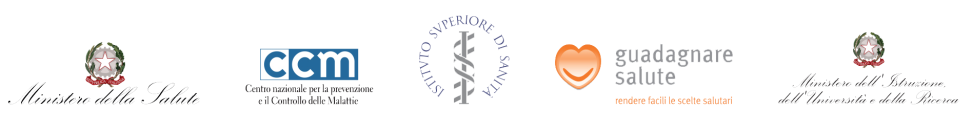 SCHEDA CLASSE – STUDIO HBSC 2017-2018Codice Scuola:            Codice Classe:    Data rilevazione:  //   Ora di inizio:    :  Ora di fine:     :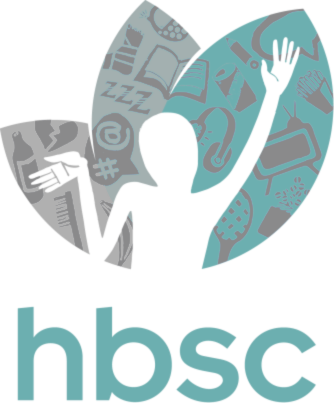 Nome della scuola:	Tipologia di Istituto (solo per scuole secondarie di II grado)Numero alunni iscritti: Numero alunni presenti: Numero rifiuti alunni presenti:  Numero rifiuti alunni assenti:  Osservazioni (clima di classe, difficoltà riscontrate nelle risposte, studenti con problematiche particolari): ……………………………………………………………………………………………………………………………………………………………………………………………………………………………………………………………………………………………………Istruzione ArtisticaIstruzione ClassicaIstruzione ScientificaIstruzione Linguistica